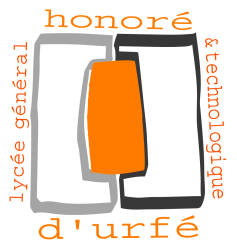 Lycée Honoré d’Urfé1, Impasse le ChâtelierBP  9025942014 – SAINT-ETIENNE  CedexMARCHE POUR LA FOURNITURE, L’INSTALLATION ET LA MAINTENANCE DE MATERIELS DE REPROGRAPHIE EN LOCATIONDEVIS QUANTITATIF ESTIMATIF N°2(D.Q.E.)OFFRE DE BASE : Position n°2, 3, 4, 5 du tableau récapitulatifOFFRE DE BASEPHOTOCOPIEUR DE 45 PAGES / MINUTENOIR & BLANC – CONNECTEFORMAT A4 2 BACS 250 FEUILLESCHARGEUR, SCANNER,ECRAN TACTILE COMMUN A TOUS LES PHOTOCOPIEURS DU SITELOCATION ET MAINTENANCE / ENTRETIENQUATRE PHOTOCOPIEURS N/B CONNECTESCoût de la location du photocopieurCoût de la maintenance / entretien du photocopieurCoût copieCoût copie initial maintenu pendant : (1)     1 an   -   2 ans   -   Durée du marché(1)   Barrer les mentions inutilesDans le cas contraire ; hausses prévisionnelles envisagées :(2)   en 2022 :                          en 2023 :                      en 2024 :                (2) en pourcentageMODELE PROPOSECaractéristiques principales : Location mensuelleLocation mensuelleLocation annuelleLocation annuelleMontant H.T.Montant TTCMontant H.T.Montant TTCMontant H.T.Montant TTCNoir et blanc :Noir et blanc :Couleur :Couleur :